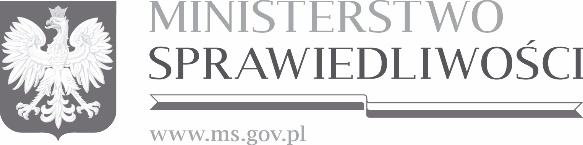 FORMULARZ SZACOWANIA WARTOŚCI ZAMÓWIENIAna realizację zamówienia:Dostawa rozwiązania informatycznego obejmującego funkcjonalność systemu zarządzania informacją i zdarzeniami bezpieczeństwa SIEM/SOAR oraz świadczenie innych usług.DANE DOTYCZĄCE OFERENTA:CAŁKOWITA SZACOWANA WARTOŚĆ ZAMÓWIENIA:SZACOWANA WARTOŚĆ ZAMÓWIENIA W ROZBICIU NA*:* Przy dokonywaniu wyceny należy:- uwzględnić wymagania ujęte w OPZ, w tym w szczególności wymogi wydajnościowe opisane w Rozdz. 11 OPZ „Wymagania w zakresie wydajności i pojemności”,** Ilość godzin określa Wykonawca, na podstawie wymagań ujętych w OPZ.-  wliczyć wszystkie koszty, w tym koszy ewentualnego dojazdu do siedziby Zamawiającego, noclegów, etc.Nazwa podmiotuAdres siedzibyNumer NIPNumer REGONTelefon kontaktowyAdres e-mail………………………………. zł. brutto (suma pozycji RAZEM z TABELI 1 i TABELI 2)Słownie: ………………………………………………………………………………….………………………………. zł. nettoSłownie: ………………………………………………………………………………….TABELA 1Przedmiot zamówieniaCena netto w PLNVAT w %VAT w %Cena brutto w PLNNazwa i producent oferowanego SystemuabccdgSystem SIEM wraz z Oprogramowaniem  i usługami wsparcia serwisowegoSystem SOAR wraz z Oprogramowaniem i usługami wsparcia serwisowegoRAZEMTABELA 2Przedmiot zamówieniaCena netto w PLNVAT w %Cena brutto w PLNilośćWartość brutto (d x e) w PLNabcdefUsługi instalacyjno-wdrożeniowe SIEM/SOAR wraz z Projektem Technicznym oraz Dokumentacją powykonawczą……./1 h……./1 h……..**Usługi szkoleniowe SIEM/ SOAR……./1 h……./1 h24 hUsługi Rozwoju Systemu SIEM/ SOAR……./1 h……./1 h500 hRAZEM